互动营销设置内筒表 客户名称：奖项等级：奖品类型： □门店优惠券  □ 礼品  □ 电商优惠券（活动发布后类型将无法更改）□一等奖名称： □二等奖名称: □三等奖名称:（例如：5元优惠券）（活动发布后名称将无法更改）奖品数量：操作提示：例如（购物时凭优惠码联系客服兑奖）门店地址：使用期限： □固定日期 □固定时长 至  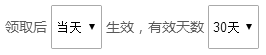 窗体顶端窗体底端可用时段： □全部时段 □部分时段客服电话： 使用须知：自定义按钮： 关闭 页面跳转 一键关注按钮名称：按钮链接： 